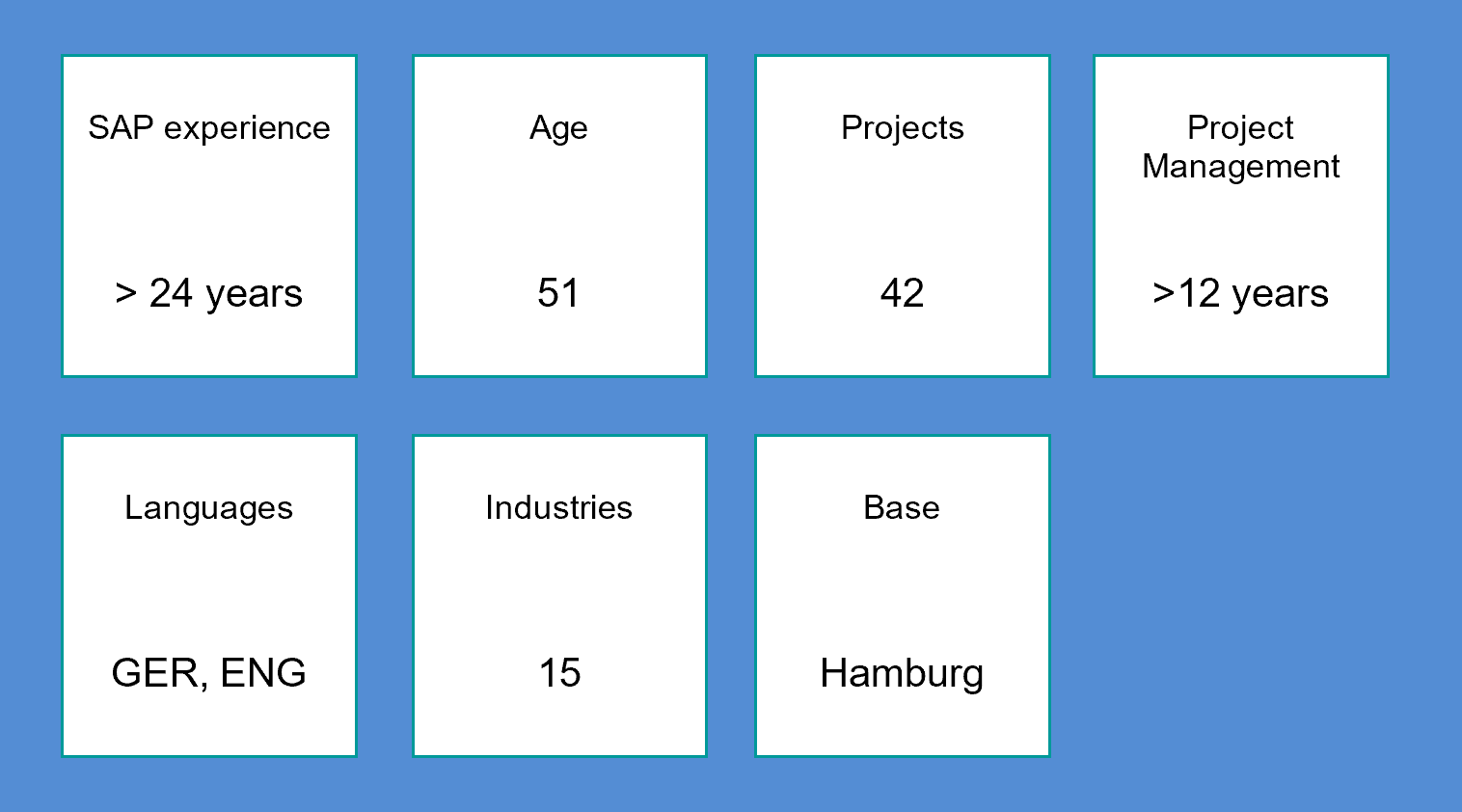 Qualifications:Career OverviewPersonal Profile & StatementThe best way the explain myself is by quoting a statement of Antoine de Saint Ex: Perfection is not achieved when there is nothing to add but when nothing can be omitted. And indeed, I think I learned to work agile and to plan accordingly prioritizing the most valuable features and finish tasks fast and precisely like a clock. Correct planning is key for me. 
From my personality I am a very emphatic person: Enabling teams and motivating people is my strength. 
I learned to love the agile way of working. It helped gaining project success by giving responsibility to people and motivating them to perform in a team. That’s why I am working as a Scrum Master. 

My Interests were always more of a technical kind. I am an Engineer and I always wanted to work for a space company. I ended up as a consultant. However, I still love to work for companies, who deliver high tech and sustainable solutions. So, I have chosen my latest customers by these criteria’s. Serving these sustainable and customer orientated companies gives me joy and meaning behind my work.Professional HistoryKey competencies and achievements:Agile Projects 4 (5 years)Roles: SAFE Produkt Owner, SCRUM Master , ArchitectKanban, Bugzilla, Atlassian tools: confluence and Jira trainedSalesforce Energy Cloud 1 ProjectPartner Portal Omniscript. Lead mamangement. Lightening adaption. Quotes and orders. Products and Pricing. Authorizations and ReportingSAP C/4 Sales/Service 4 ProjectsHTML5 and FIORI, Setup, Data Load, Business Configuration, Fine Tuning, Adaption, Reporting, Sales Funnel, Sales Planning, Activity, Lead, Opportunity Management, Quote and Contract management, Workflows, Authorizations, Ticketing, Outlook Integration, ERP- Cockpit,PersonalizationMarketing Cloud 3 Pojects Data Import , Segmentation, Trigger based Campaigns, Budget Planer, Predictive Analytics, Scoring, Customer Fact Sheet, Coupons and  Offers, SAP JAMSAP CRM    24 ProjectsVersions CRM 1.0, 2.0, 4.0, 5.0, Web UI 7.04, Sales/ Marketing CRM with ERP Integration , Web UI Enhancement,Basics: Business Partner, Org-Modell, Partner Roles, ActionsSales: Sales & Offer, Leads, Opportunities, Configuration, Pricing , ActivitiesMarketing: Loyalty, Campaigns, Segment BuilderService: Service Management, Contracts, Orders, IBASE, Tech. ObjectsTrade Promotion ManagementScenarios: Mobile Sales, CRM Online (IC WIN Client, IC Web Client), Internet SalesExternal List Management (ELM)Middleware Administration, ERP Data flowData Migtration with LSMWAuthorizationsSAP BI   4 ProjectsVersions 3.0, 3.5, 7.0Basis InstallationManuel Date importData extraction from CRMData modellingBeX Query DesignSAP SD  8 Projects, Versions SAP R/3 4.0, 4.5, 4.6c, ECC 6.0, S/4 HanaQuotation and Order Management, Delivery, Returns, InvoicingVariant  configurationConsolidating  Process, IntercompanyPrintingIntegration FI/CO, MM, PPPrice CalculationSAP CS  4 ProjectsVersions SAP R/3 4.6cService Management, In-house Repair, MaintenanceComplaint managementResource planningIntegration SD, FI, CODynamic Post ProcessionAdditional experienceAdditional Know HowSalesforce Confluence/JIRAABAB Basics, Reports & DebuggingIS-U, 2 Projects Version: 4.6.4SAP Portals, 1 Project Version 5.0-6.0 Archiving R/3 with  IXOS 1 ProjectWorkflowsSmart Forms Legacy System Migration Workbench (LSMW)Cursor EVI 1 ProjectSoptim SE  1 ProjectDelivered Projects & Project Roles:
08/2022 – Ongoing  RWE S/4 HANA Implementationproject role: Scrum Master SAP HANA Cloud (Germany/Europe) FI/CO TeamSolution ManagerAgile Coaching & Leading Agile Teams Payment Transaction and TaxScrum Master for Teams Payment Transaction and Tax in a European S/4 Rollout Project. Conducting Dailies, Sprint Planning and Retrospectives. Coordination of Dependencies between Teams and PO´s. Agile Project Management with Solution Manager. Support for Story definition, prioritisation and estimation. 05/2021 – 06/2022, AAF Europe (Daikin Group, Jap) SAP S/4HANA Public Cloud  Implementation  project role: Scrum Master/ Product Owner, Solution Architect SAP HANA Cloud (Germany/Europe)Atlassian Jira / ConfluenceSAP Activate (SAFe)Coaching Agile TeamsProviding of Solutions for the C4C teamScrum Master for S/4 Hana and Sales Cloud. Supporting AAF with European Rollout of S/4 Hana and C/4 Sales. Delivering Solution Roadmaps for the Templates and Migration strategy. Coordination of Team and Business, supporting the Product Owner to prepare for an agile approach with SAFE 5. Implementing C/4 functionality. Scrum Master and Product Owner for the S/4 Hana Teams: SD, MM, PP and FI/CO. Coaching and enabling the teams to plan PI´s and Sprints. Creating SAP C4C Template for Europe. My responsibility is to manage the rollout by adapting the processes to the markets and ensuring the enablement of the markets to be onboarded on time. I am delivering Architectural solutions for an agile SAFE Project. 05/2019 – 06/2022, Green Planet Energy Automation of the Sales Process in Cursor EVI and Soptim, Sales Salesforce implementation. project role: SCRUM Master und Product Owner for Utilities/ SalesforceThe goal of this Project is to build an integrated sales process within the involved the entire systems by enhancing the data structures, building new Web Services and optimizing the sales processes to achieve a much faster maintenance time for creating quotes and contracts in the area of corporate clients with many locations. For this, a new workflow is being built between the systems to create quotes and contracts and a following sales reporting on top. In this project my role is to consult between business and development and to drive the local development team as well as other software distributers and consultants.     For achieving this goal, a deep dive into the utilities Processes was necessary in order to understand the attributes of a complex price calculation. Also, this was my first Project as a scrum master, where I Introduced Agile methods and tools like Bugzilla /Kanban to manage the Project which helped the customer to clearly plan and monitor the progress. One other mayor task is to help the product owner to mature the requirements to enable prioritization and estimation before putting them into the backlog 03/2021 – 11. 2021, Velux Rollout  Lead to Cash Process with C/4/ Hana Sales /Service and Marketing Cloudproject role: PM, Solution Architect SAP HANA CloudWe are rolling out a SAP C4C Template within Europe. My responsibility is to manage the rollout by adapting the processes to the markets and ensuring the enablement of the markets to be onboarded on time.05/2020 – 12/2020, Otto Bihler Implementation Lead to Cash Process with C4C and Marketing Cloud – project role: Solution Architect SAP HANA CloudDesign, Implementation of new functionalities and support of daily needs to introduce new functionalities and optimize running processes. Main topics are Sales Cloud Campaigns, Reporting, Dashboards, Sales planning with Opportunities. In this Project I have customized C4C Reporting and Marketing to allow monitoring of opportunities and leads created by the C4C Marketing functionality.07/2019 – 05/2020, Lagardère Sports Implementation of the  LOQ Process with C4C and Marketing Cloud – project role Solution Architect SAP HANA Cloud Configuration and design of Sales Funnel Reporting. Lead generation and tracking from Marketing Cloud, newsletter campaigns, scoring. Lead, Opportunity, Quote and Contracts with integration into S/4 HANA. Configuration of Authorizations, territory management and Sales Units. I could benefit here with my combined knowledge of Cloud technology and Reporting Skills doing the 3th implementation of Marketing and Sales Cloud. 05/2019 – 08/2019, STILL GmbH 	 S/4 Hana implementation preperationproject role: Data Architect for Sales, Service und Logistic processes (SD, CS, MM, FI, CRM, CO, HR)Preparatory tasks for an upcoming HANA upgrade. Fit to Standard analysis as part of an international S / 4 Hana migration. Mobile systems as well as the ERP backend and CRM are to be replaced by S / 4 HANA and sales force in the future. For this, all master and transactional data were analyzed. In particular, the data flows were documented as part of the processes relating to the service / spare parts business as well as the sale and rental of new vehicles and in the form of flow diagrams. A Documentation Role, which especially needed a deep understanding of integrative processes throughout all modules to solve the task.10/2018 – 04/2019 M- DSB, Copenhagen SAP Hybris Marketing / CRM Loyalty implementationProject role: Solution Architect, C/4 Hana  Solutions / C4C , Hybris Marketing, CRM on premise Member of loyalty Scrum Team working with SAFE Methodology.  Responsible driver for the Loyalty Solution.  Design and decision preparation for the target landscape.  Maturing of business requirements into assessable sprint work packages among other things: Loyalty Membership in CRM. Digital membership card, digital Coupon shop and coupon handling. Integration of Website und App. Interfacing additional Cloud Applications for Coupon Shop and coupon validation. Proof of Concept for Coupon/ Offer distributing from Hybris Marketing. Integration of Financial flow with FI S/4 Hana. 12/2017 – 08/2018, Koelnmesse SAP C4C & Hybris Marketing ImplementationProject role: Project Manager Sales, C4C/ Hybris Marketing ConsultantResponsible PM Sales for the Work Packages: Activity-,  Lead - and Opportunity Management, Cross Selling in C4C. Conception and Implementation of the Sales Funnel with Customer Interest involving HCI for Customer attributes. Implementation of automatic Segmentation and Lead Generation in Hybris Marketing. Deriving of Scores with Predictive Analytics. Implementation of Hybris Budget Planning with ERP Integration into Project System. Planning of Work packages and optimizing Project Management with JIRA und Kanban.  03/2017 – 11/2017, Vorwerk SAP CRM 7.04 Fiori Frontend Rollout, Hybris Marketing Project role: CRM/ BI Architect / CRM ConsultantResponsible for International Migration Strategy and BI Reporting. Analyze and business blueprinting for CRM Sales Processes around sales and marketing for a rollout template. Defining functional and data migration and rollout strategies for over 40.000 Users. Reporting Concept for Sales controlling on Mobile Device. Particularly the complexity of Applications and the high number of Users to Migrate made this task a challenging one. 11/2016 – 03/2017, Adidas SAP CRM 7.04 WEB UI und CICProject role: Project Manager, CRMProject Management for Customer Segmentation Database. Steering and Coordination of suppliers. Budget responsibility 250.000 €. Business Requirement analyze and Technical Solution for SAP CRM and BI. Release Management for Retail Process: Complaint/ Retour. Customer Migration from Non SAP Systems into SAP ECC and CRM. High Individualization and a huge number of custom development challenged my architectural skills here. 06/2016 – 10/2016, Osram SAP CRM 7.04  Project role: Technical Consultant CRM Setting up Second Level Support in Oversee and Management of Support Team. Deliverables: Customer Handbook and Support Guide for all Scenarios and Developments; Sales and Service processes in a complex CRM Environment including WEB UI, CIC, WEB Shop, Self-Services and ERP integration. Incident Management for Marketing, Opportunity Management, Activity management, Global Shared Services, ERMS for CIC, Middleware and Authorizations03/2015 – 06/2016, Eisenmann SAP CRM 7.04 implementation Project role:  Project Manager CRMOngoing Project Support for Sales Opportunity and Activities Customizing, Debugging and development Support. Modifications on WEB UI. Marketing Module Segmentation and Campaign Customizing for Newsletter. Middleware Administration. ECC Integration to SD and Sales Process. Authorizations customizing. Process Consulting towards the Customer. 08/2014 – 01/2015, Volkswagen Financial Services – Project role: Functional Consultant, BI, CRMResponsible for IT Change Management for all International Markets.  Focus on: Retention and Customer loyalty, Campaign Planning, Execution and Reporting. External List Management, TREX High Volume Segmentation and Campaign automation. SAP BI Query design for BI Reporting of Performance KPI´s for Leasing and financing11/2013 – 07/2014, Coca Cola SAP CRM 7.02/ECC SD, IC Web client Lean OrderProject role: Functional Consultant, Support
Analysis and Debugging of Development Bugs with Web UI Call center. Technical Specification for Changes and Coordination  of the  Offshore Development Teams. Lead Technical Support Role for the German Callcenter. Technologie: R/3 Integration, Sales, Lean Order, Middleware, Calllists, Workflow und Surveys.05/2013 – 11/2013, Danfoss SAP CRM 7.02/ECC Service and Logistic IntegrationProject role: Application Consultant, Business Architect, CustomizerConception/ Design  of  Service Scenarios like Field Service and In-house Repair integrating a 3-System Landscape with 2 ERP and 1 CRM System. Logistics-, CO-, und Billing integration into ECC. Creation of technical Specifications for development and Customizing. Coordination Offshore Developer Team. International English speaking Project.07/2012 – 12/2012 Stroeer Außenwerbung SAP CRM 7.02/ERP  Sales und Service, Logistic IntegrationProject role: Application Consultant, Business Analyst, CustomizerFunctional Conception of functions for Disposition of Media Spaces with CRM Service, Contracts, Service Orders, Service Quotations and billing , IBASE Configuration, Workflow, WEB UI.Older Projects Bon Prix SAP CRM 7.02/ ERP  Sales, Logistic IntegrationBosch Siemens Haushaltsgeräte SAP CRM 7.0/ ERP Service ProcessesOTTO Training CR 100 CRM Overview, CustomizingPepsico SAP CRM 7.01 Mobile Sales (1 Year)MB-Tech (Mercedes Benz Technology) MB-Tech (Mercedes Benz Technology)(1Year) CRM WEB UIVolkswagen SAP CRM 4.0, 5.0 Sales and Service, BW 3.5 (3 Years)Telekom Immobilien SAP CRM 4.0 Service managementUnternehmensgruppe Theo Müller SAP CRM 4.0, 5.0 Mobile Sales (1 Year)Dura SAP R/3 Archive Link/ IXOS eContextBosch Thermotechnik CRM 3.0 CIC Service ManagementBBRAUN, Mellsungen SAP Portals 5.0, DVS, Product Catalogue, WorkflowSKP, Hamburg SAP R/3 Pilot project IS-U Waste management Rel.: 4.6.4DOC Man Hamburg, SAP R/3 Pilot project IS-U Waste management Rel.: 4.6.4Bertelsmann/ Arxes, Aachen, SAP R/3 Internet Sales Project Rel.: CRM 2.0, R/3 4.6cYxlon, Hamburg, Akron/ USA, Yxlon, Hamburg, Akron/ USA SAP SD & PPHauni, Hamburg, CRM 1.0 Prototype Mobile Sales version 1.0Schrage, Wilhelmshaven, Application Consultant SD Variant ConfigurationThyssen Krupp AG / Elevators, Hamburg R/3 Business process analyze and optimization, trainingBasler AG, Ahrensburg, SAP R/3 Project FI/CO/SD/MM/PP/QM/HR Rel.: 4.5 SD ConsultingSieb & Meier, Lüneburg, SAP R/3 Project FI/CO/SD/MM/PP Rel.: 4.0 SD ConsultingProject Centric - Curriculum Vitae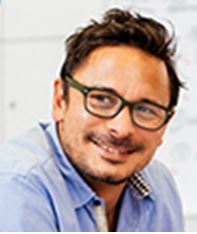 Cem BorcbakanSenior SAP Architect & Project Manager / SAFe Scrum Master/ Salesforce ConsultantAgile / Lean:

Cert. SAFe 5, SE, Agilst
Cert. SCRUM – Master SAFe 5 SM (Atlassian Collaboration Products) 
(Jira, Confluence Admin, Bugzilla)
Industries:Sports marketing, Utilities, Transportation, Manufacturing, Consumer Products, Bank, Media, Automotive, Pharmacy, High Tech, Publishing, Consulting, Real Estate, Waste Management, FairHigh-Level Technical Qualifications:

Salesforce /Vlocity (Energy Cloud)Business Warhouse BI TBW10, TBW20
C/4 Hybris Admin (C4C10), C/4 Sales (C4C12), C/4 Marketing (HY730E)
CRM 580 WEB UI 7.0SAP R/3 Overview (SAP 20)
SAP Sales Processes (LO150)
Sales (LO 605),Delivery (LO610),Invoicing (LO615), Price calculation (LO620)
ABAP Workbench: Basics (BC400)
Service Management (LO110)
CRM overview (CR010)
Tools (MS-Project) und  MS-Office (Word, Excel, PowerPoint)
Mobile Sales (CR200)
Mobile Service (CR210)
Middleware Administration (CR500)
Workbench (CR310)
Project system, IS-U
Logistics Execution (LO140)Archive Link, IXOS eContext for SAP certificated
Job / Role TitleDipl. Ing. Cem BorcbakanProject Manager/ Architect, SM NationalityGerman Educational QualificationsMechanical engineer Hamburg University of Applied SciencesSAP consultant at itelligence AG, Hamburg. SAP Consulting SD, CD, CRMProject Manager and Business Development Responsible for the CRM area at GFT AG, Hamburg.Freelancing SAP Consultant SAP ERP /CRM ™ /Logistics / BI / Cloud for Customer / HybrisSAFe Agilist & SCRUM MasterLanguage AbilityEnglish:		Native (native)Turkish:		Fluent (C1)German:		Native (native)
French:		School  (B1/2)Key Skill AreasArchitect for Sales, Service and marketing  related SAP S/4, CX  and Salesforce topicsProject Management: Agile Coaching, Scrum Master, Project scoping, stakeholder management, project planning, directing and monitoring project work, PMI and SCRUM experienced. Conception: Modeling of business processes, moderation of workshops, creation of technical concepts and technical concepts, strategic and functional consulting, Architecture designImplementation: Customizing and coordination of development teams